	Koszalińsko-Kołobrzesko-Białogardzki Obszar Funkcjonalny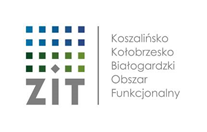 Gminy: Będzino, Białogard, Miasto Białogard, , Biesiekierz, Bobolice, Dygowo, Gościno, Karlino, Kołobrzeg,Miasto Kołobrzeg, Miasto Koszalin, Manowo, Mielno, Polanów, Rymań, Sianów, Siemyśl, Świeszyno, Tychowo, Ustronie Morskie; Powiaty: Białogardzki, Kołobrzeski, Koszaliński   Formularz zgłoszeniowy kandydata na członka Rady doradczej ZIT KKBOFDane dotyczące reprezentacji grupy społecznej (proszę wybrać i zaznaczyć 1 odpowiedź):Przedstawiciel partnera gospodarczego (np. przedsiębiorcy, organizacje przedsiębiorców, związki zawodowe/branżowe, izby gospodarcze, paki/inkubatory technologiczne, ośrodki przedsiębiorczości)Przedstawiciel społeczeństwa obywatelskiego, tj. szeroko rozumiany sektor organizacji pozarządowych,w tym także podmioty ekonomii społecznej                 Przedstawiciel podmiotów działającego na rzecz ochrony środowiska Przedstawiciel innego podmiotu odpowiedzialnego za promowanie włączenia społecznego, praw podstawowych, praw   osób niepełnosprawnych, równości płci i niedyskryminacji            Przedstawiciel innego podmiotu, na który może oddziaływać realizacja Strategii ZIT KKBOF 
np.:  administracja centralna, szkoły wyższe, instytuty badawcze instytucji kultury, podmiot funkcjonujący w obszarze ochrony i promocji dziedzictwa kulturowegoOświadczenia Kandydata na członka Rady doradczej ZIT KKBOFJa, poniżej podpisana/y oświadczam, iż wyrażam zgodę na kandydowanie na członka Rady doradczej ZIT KKBOF oraz zgłaszam chęć aktywnego udziału i zaangażowania merytorycznego w pracach nad przygotowaniem, wdrażaniem, monitorowaniem i ewaluacją Strategii ZIT KKBOF.        ………………………………………                                                                …………………………………………	                Miejscowość i data	                       Podpis kandydata☐   Wyrażam zgodę na przetwarzanie moich danych osobowych  przez Urząd Miejski w Koszalinie w ramach realizacji procesu rekrutacji do Rady doradczej ZIT KKBOF i działalności w Radzie doradczej ZIT KKBOF przyjmując do wiadomości poniższe informacje:Administratorem Pani/Pana danych jest Gmina Miasto Koszalin reprezentowana przez Prezydenta Miasta Koszalina, Urząd Miejski ul. Rynek Staromiejski 6-7, nr tel. 94 348 86 03, 
e-mail: um.koszalin@um.koszalin.pl. W Urzędzie Miejskim w Koszalinie został wyznaczony Inspektor Ochrony Danych: Urząd Miejski 
ul. Rynek Staromiejski 6-7 tel. 94 348 88 42, e-mail: iodo@um.koszalin.pl. Dane osobowe przetwarzane są na podstawie art. 6 ust. 1 lit. a) i e) RODO w związku z Porozumieniem  z dnia 20 czerwca 2023 r. w sprawie zawiązania związku ZIT,  określenia zasad współpracy samorządów i realizacji wspólnych działań w ramach Zintegrowanych Inwestycji Terytorialnych Koszalińsko-Kołobrzesko-Białogardzkiego Obszaru Funkcjonalnego. Dane przetwarzane są  przez Urząd Miejski w Koszalinie wyłącznie w ramach realizacji procesu rekrutacji  do Rady doradczej ZIT KKBOF  i działalności w Radzie doradczej ZIT KKBOF i nie będą przekazywane innym podmiotom.Dane osobowe przetwarzane na podstawie Pani/Pana zgody będą przechowywane przez czas wskazany w Rozporządzeniu Prezesa Rady Ministrów z dnia 18 stycznia 2011 r. w sprawie instrukcji kancelaryjnej, jednolitych rzeczowych wykazów akt oraz instrukcji w sprawie organizacji i zakresu działania archiwów zakładowych.  Niewyrażenie zgody na przetwarzanie danych osobowych przez Urząd Miejski w Koszalinie  uniemożliwia realizację procesu  rekrutacji do Rady doradczej ZIT KKBOF przez Urząd Miejski 
i działalności w Radzie doradczej ZIT KKBOF.Ma Pani/Pan prawo cofnięcia zgody w dowolnym momencie. Wycofanie zgody powoduje skutki na przyszłość, czyli nie można przetwarzać Pani/Pana danych osobowych od chwili wycofania zgody. Wszelkie czynności związane z przetwarzaniem danych dokonane przed wycofaniem pozostają zgodne z prawem. Posiada Pani/Pan:na podstawie art. 15 RODO prawo dostępu do danych osobowych Pani/Pana dotyczących;na podstawie art. 16 RODO prawo do sprostowania Pani/Pana danych osobowych;na podstawie art. 18 RODO prawo żądania od administratora ograniczenia przetwarzania danych osobowych z zastrzeżeniem przypadków, o których mowa w art. 18 ust. 2 RODO;  prawo do wniesienia skargi do Prezesa Urzędu Ochrony Danych Osobowych, gdy uzna Pani/Pan, że przetwarzanie danych osobowych Pani/Pana dotyczących narusza przepisy RODO;na podstawie art. 21 RODO prawo sprzeciwu, wobec przetwarzania danych osobowych,Nie przysługuje Pani/Panu:w związku z art. 17 ust. 3 lit. b, d lub e RODO prawo do usunięcia danych osobowych;prawo do przenoszenia danych osobowych, o którym mowa w art. 20 RODO;W Urzędzie Miejskim w Koszalinie nie przetwarza się danych w sposób zautomatyzowany.…..……………………………………………………           Podpis kandydata 